«День защитника Отечества»Цели проведения праздника:
• сплотить детский коллектив,
• создать для детей атмосферу радости и праздника.
• воспитание нравственных, патриотических качеств.

Задачи:
- привлечь детей к участию в празднике;
- развивать коммуникативные качества детей;
- развивать артистические способности.

Образовательные области: «Познание», «Музыка», «Коммуникация»
Материалы и оборудование: 
Пилотки и матроски для мальчиков, флажки для девочек.
Для игр – обручи , «лошадки»Ход праздника:Под музыку «Сегодня день особенный…» дети входят в зал. Дети встают возле стульчиков.
Ведущий. 
Музыка звучит, поет,
На парад нас всех зовет.
Скоро праздник – День защитника Отечества. И мы решили устроить военный парад. Мальчики наши – будут солдатиками. Они расскажут и покажут, какими должны быть настоящие воины, защитники. А наши девочки для нас сегодня потанцуют. Начинаем наш парад! Мы пока что дошколята,
А шагаем, как солдаты,
Будем Родину любить,
Будем в армии служить.Всех военных с этим днём
Поздравляем дружно!
А когда мы подрастём,
Родине послужим!
Девчонки вежливые все,
Нам место уступают,
Мы их защитники теперь,
И все нас уважают.
Мы ребята молодцы,Весело шагаемЛевой, правой,Раз, два, триДружно повторяем.Смотрят с завистью на насВо дворе девчонки:Вы ребята просто класс!Нам кричат все громко!

Ведущий
Каждый солдатик должен быть очень сильным, выносливым, чтобы быть защитником. Устроим разминку для будущих воинов.
Разминка 
Наши воины идут-раз-два, раз-два, ( ходьба на месте)
В барабаны громко бьют: тра-та-та, тра-та-та («барабан»)
В море наши корабли: нынче здесь -завтра там! («качалочка»)
Долго плавали в дали по морям, по волнам! (круговые движения руками)
Пограничник на посту: кто идёт? кто идёт? ( ходьба на месте)
Едут танки по мосту: трр-вперёд, трр-вперёд! («моторчик»)
Над землёю самолёт: у-у, у-у! (руки в стороны)
Разрешён ракетам взлёт: Уух, уух! (приседают, ладошки сложены перед 
грудью, встают-поднимают руки вверх)
Наши пушки точно бьют: бух, бах! («бокс»)
Нашей армии - салют! (поднимают руки вверх)
Ура! Ура!
Дети садятся на места.
Ведущий: Ребята, а сейчас мы  поиграем  в игру «Слушай мою команду»Все маршируют под музыку. Когда музыка прерывается, звучит команда («Присесть!», «Прыгать!», «Хлопать!», «Топать!», «Встать на одну ногу!», «Повернуться вокруг себя!», «Крикнуть ура!», «Сесть на стул!» или др.). Ведущий хвалит детей.- Ребята, предлагаю нам всем немного передохнуть и отгадать загадки: Самолет парит, как птица, Там — воздушная граница. На посту и днем, и ночью Наш солдат — военный …(Летчик)  Смело в небе проплывёт Обгоняя птиц полёт, Человек им управляет, Что такое? (Самолёт) Машина эта непростая, Машина эта — боевая! Как трактор, только со стволом охраняет мир кругом. (Танк) Кто, ребята, на границе Нашу землю стережет, Чтоб работать и учиться Мог спокойно наш народ? (Пограничник) Он готов в огонь и бой, Защищая нас с тобой. Он в дозор идёт и в град, Не покинет пост. (Солдат) Можешь моряком ты стать, Чтоб границу охранять. И служить не на земле, А на военном …(Корабле) - Молодцы справились со всеми загадками, продолжаем дальше.
Ведущий
Посмотрим, какие у нас кавалеристы быстрые, а кони у них резвые. Поиграем в игру «Принеси письмо»
Игра «Принеси письмо»
Два конверта, две лошадки, два стульчика. Дети по команде должны добежать до стульчика, взять письмо, вернуться к исходной позиции. Можно поиграть 2-3 раза.
Ведущий. Наши девочки приготовили для будущих защитников стихотворения:1 ребенок: 23 февраля — красный день календаря!
В этот день отца и деда
Поздравляет вся семья!
2 ребенок: Сегодня все мои друзья,
Немного повзрослели,
Ведь 23 февраля,
Не каждый день недели.3 ребенок:Спешу поздравить от душиС Днём Армии и Флота!Защитой Родины служить —Хорошая работа!4 ребенок:На родной границе
Наш российский флаг,
Перейти границу
Не посмеет враг.5 ребенок:В конце седого февраля
Встречаем праздничную дату.
Гордится русская земля
Своим защитником-солдатом.
Ведущий
Хотите полетать на самолетиках? А вы девочки? Тогда, приготовились!
Стихотворение с движениями «Самолет»
Самолетик-самолет руки в стороны, качаем ими.
Отправляется в полет.
Завели мотор – р-р-р! вращаем кулачками перед грудью,
Заворчал мотор – р-р-р! рычим
Заурчал мотор – р-р-р!
Загудел самолет – у-у-у! руки в стороны, гудим
И отправился в полет – у-у-у! бежим по кругу
Приземлился самолет,
Вот и кончился полет. приседаем на одно колено

Ведущий
После такого серьезного полета надо устроить привал. 
Солдатики, вы отдохните.
Танец веселый посмотрите.
Наши девочки станцуют танец 
Танец «с флажками»
Ведущий.
Солдатики дружно, весело живут,
Задорные песни все вместе поют.

Песня «Молодцы бойцы идут»Молодцы бойцы идут,Весело бойцы поют.Ряд идет за рядом,Ряд идет за рядом,Ну а мы шагаем рядом!Ведущий
Ждут нас быстрые ракеты
Для полета на планеты.
На какую захотим,
На такую полетим.
Но в игре один секрет: опоздавшим места нет.

Игра «Займи место в ракете»
8-10 обручей – ракеты, детей больше, чем ракет. Под музыку дети ходят по кругу. С окончанием мелодии, надо занять место в ракете. Далее – убираются 1-2 обруча.
Ведущий
Какой замечательный у нас получился парад. Устроим нашим воинам, защитникам салют.
Трубы громкие поют, 
Нашей армии…
Все хором: Салют!
В космос корабли плывут,
Нашей армии…
Все хором: Салют!
На планете мир и труд,
Нашей армии…
Все хором: Салют!

Дети выходят из зала под музыку «Идет солдат по улице…».ФотоотчетУчимся строиться в 2 колонны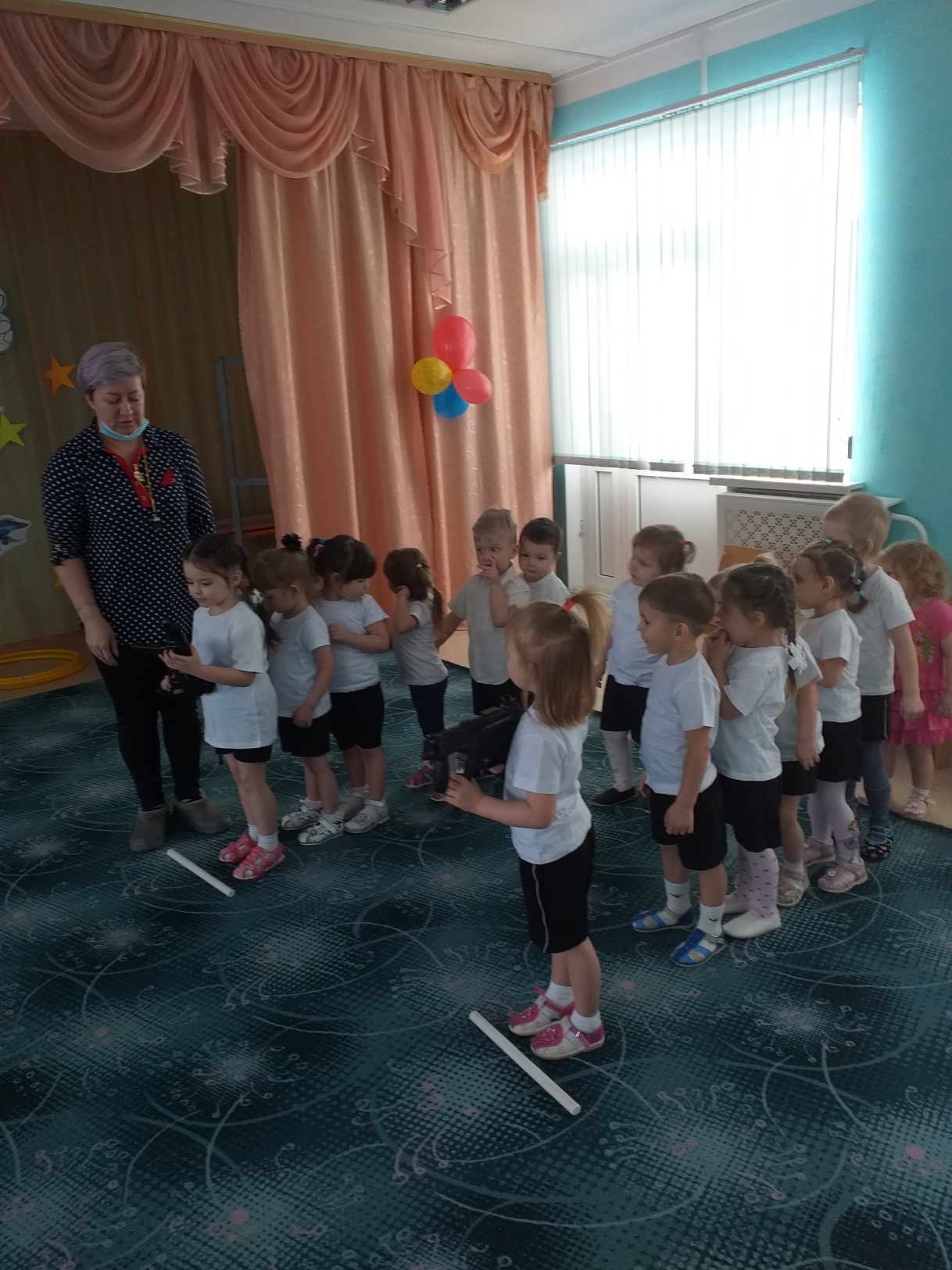 